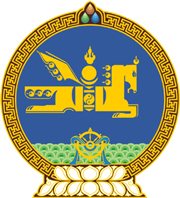 МОНГОЛ УЛСЫН ХУУЛЬ2022 оны 12 сарын 09 өдөр                                                                  Төрийн ордон, Улаанбаатар хотХӨГЖЛИЙН БОДЛОГО, ТӨЛӨВЛӨЛТ,      ТҮҮНИЙ УДИРДЛАГЫН ТУХАЙ ХУУЛЬД     ӨӨРЧЛӨЛТ ОРУУЛАХ ТУХАЙ1 дүгээр зүйл.Хөгжлийн бодлого, төлөвлөлт, түүний удирдлагын тухай хуулийн 20 дугаар зүйлийн 20.2.5 дахь заалтын “концессын” гэснийг “төр, хувийн хэвшлийн түншлэлийн” гэж өөрчилсүгэй. 2 дугаар зүйл.Энэ хуулийг Төр, хувийн хэвшлийн түншлэлийн тухай хууль хүчин төгөлдөр болсон өдрөөс эхлэн дагаж мөрдөнө. МОНГОЛ УЛСЫН     ИХ ХУРЛЫН ДАРГА 				Г.ЗАНДАНШАТАР